Collège Victor GRIGNARD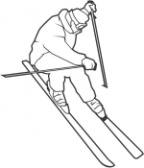 Stage de SKI177 avenue Paul Santy69008 LYON	                                                            LYON , le 27/09/2021,tél : 04 78 74 30 45DOSSIER D’INSCRIPTION / STAGE DE SKI 2021-2022Classes de 5èmeLe collège Victor GRIGNARD organise, dans le cadre de l’enseignement de l’éducation physique et sportive, un stage sportif et éducatif, dont l’activité principale sera le ski Alpin, du 24 au 27 janvier  2022.Le groupe sera hébergé aux Chalets CLUB-VERCORS - Les Mélèzes dans la commune de Villard de Lans. Les élèves découvriront la station de Villard de Lans/Corençon en Vercors. Le coût maximal par élève demandé aux familles sera de 260 € (comprend transport, hébergement, pension complète, matériel, remontées mécaniques, cours de ski et autres activités).La métropole subventionne le transport pour tous à hauteur de 225 euros. Il vous est possible de bénéficier d’une aide financière du fond social collégien du collège. Pour ce faire, veuillez vous adresser à Madame VALERO (Assistante sociale du collège) qui vous communiquera la démarche à suivre pour pouvoir prétendre à l’obtention de cette aide. Vous pouvez remplir le coupon de demande d’aide financière joins au dossier et le faire transmettre par votre enfant à son professeur d’EPS afin que Mme Valero vous recontacte ensuite. Les comités d’entreprise ou services sociaux des employeurs des parents, peuvent également intervenir financièrement pour aider les familles à supporter le coût du séjour.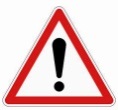 	Seulement 48 places nous ont été attribuées. Par conséquence, seront en liste                                                   principale les 48 dossiers complets. Un dossier complet comprend la fiche d’inscription et le 1er paiement (les autres documents seront à rendre avant fin Novembre). En cas de nombreuses demandes, nous privilégierons les élèves motivés respectant les droits et devoirs d’un collégien. Les autres élèves seront en liste d’attente.    Pour faciliter votre paiement vous pourrez l’effectuer en 3 fois : 10 Octobre: 87 €10 Novembre : 87 €10 Décembre : 86 €Merci de remplir le présent dossier d’inscription le plus précisément possible (avec au moins un premier paiement) et de le faire parvenir à un professeur à la réunion d’information le mardi 05 Octobre à 17h30 en salle polyvalente. L’équipe pédagogique d’EPS et Monsieur EFKHANIAN (professeur de Mathématiques) restent à votre disposition pour toute information complémentaire.Fiche d’inscriptionAyant pris connaissance des conditions d’organisation et de déroulement du séjour, je souhaite que mon enfant (Nom et prénom)) ____________________________________________, né.e le (date de naissance) __/__/____ inscrit.e au collège en classe de 5ème __ puisse participer à ce stage.Pratique du skiSi votre enfant a déjà pratiqué le ski, combien de jours en tout ? ___ La dernière fois en 20__A-t-il/elle passé un niveau de l’ESF/EIS : 1ère-2e-3e étoile – étoile d’or – autre : ___________ *Quelle est sa pointure (pour les chaussures de ski) ? ____ Taille (pour la longueur des skis) : ____Santé :Votre enfant doit-il suivre un régime d’alimentation particulier ? oui – non *Lequel ? ____________________________________________________________________Votre enfant doit-il suivre un traitement médical particulier ? oui – non *Dans le cas où votre enfant est sous traitement médicamenteux, souffre d’une allergie alimentaire connue, ou s’il est sujet à des problèmes de santé liés à l’altitude (notamment la drépanocytose) et s’il n’est pas déjà couvert par un projet d’accueil individualisé (P.A.I.) au collège, nous vous demandons également de nous en informer afin de préparer l’encadrement de votre enfant par les professeurs et son accueil par le centre d’hébergement.FinancementJe verse dès maintenant la somme de ____ euros, en espèces ou par chèque (à l’ordre de « M. l’agent comptable du collège Victor GRIGNARD »).J’ai compris que le paiement du voyage devra être soldé au plus tard le 10 Décembre 2021.Fait à (ville)_____________________________________________, le (date)___/___/___,par M.-Mme-Mlle * (nom prénom) ____________________________________________________,père-mère-tuteur-responsable légal* de l’enfant nommé sur cette page.Signature :_______________________________* entourer la bonne informationFICHE DE RENSEIGNEMENTS D’URGENCEJOINDRE UN CERTIFICAT MEDICAL de NON CONTRE INDICATION à la pratique du skiNuméros de téléphoneAssurancesResponsabilité civile des parents :Nom de la compagnie : …………………………………………. N° de contrat : …………………………………………../ N° de téléphone…………………..……………Assurance scolaire spécifique (si différente) :Nom de la compagnie : ………………………………… N° de contrat : …………………………………..……../ N° de téléphone…………………….……………Joindre une photocopie de l’assurance scolaire 2021/2022.MutuelleN° de sécurité sociale de l’enfant : __.____.____.____.______.______/____N° de sécurité sociale père-mère-responsable légal* : __.____.____.____.______.______/____Nom de la mutuelle : ………………………………../ N° de téléphone : ……………………Joindre une photocopie de l’attestation de carte vitale et de la carte de mutuelle où apparait le nom de l’enfant.Accord pour la prise en charge médicaleJe soussigné(e)…………………………………………………père / mère / responsable légal* de l’élève ……………………………………………………… autorise / n’autorise pas* les professeurs responsables de mon enfant à faire pratiquer toute  intervention médicale ou chirurgicale nécessaire en urgence, en cas de nécessité constatée par un médecin.Fait à_______________________________, le __/__/____Signature :_______________________________* rayez les mentions inutilesFixe / domicilePortableTravailPèreMèreAutre : AUTORISATION PARENTALEJe soussigné(e), M……………………………………………………………, responsable légal de (nom et prénom de l’enfant) :………………………………………………, élève de la classe de : ……………………………………… au collège Victor GRIGNARD, Lyon 8 déclare l’inscrire au voyage organisé par l’établissement du : 24 janvier 2022 au 27 janvier 2022.Je suis informé(e) que l’image de mon enfant (photos ou vidéos liées au séjour uniquement) pourra éventuellement être utilisée sur le site du collège permettant aux familles de suivre le déroulement du séjour.J’accepte ces dispositions       /   Je n’accepte pas Fait à :…………………………………..               Signature du responsable légal :Le………/………../………..